Swicofil is not able to offer if information marked with  are not provided as these points are crucial product determinants.By email to:  Swicofil AG - team1@swicofil.com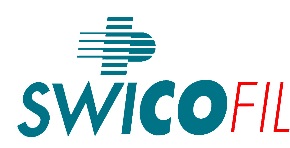 PASSION FOR SUCCESSInquiry CHECKLISTTo help YOU providing all details. We love to serve YOU WELL – kindly return it with all green fields completed Swicofil AGCH-6021 Emmenbrücke Swicofil AGCH-6021 Emmenbrücke Swicofil AGCH-6021 EmmenbrückeFrom agent:Country:Company name:Client tel. off.Y/Address:Client tel.mobClient Email:Contact nameDescriptorPlease fill inPlease fill inyour choicesyour choicesyour choicesyour choicesyour choicesyour choicesyour choicesyour choicesyour choicesyour choicesyour choicesyour choicesyour choicesyour choicesyour choicesyour choicesyour choices1. Which product?1. Which product?1. Which product? = crucial MUST entries = “if you know” entries = crucial MUST entries = “if you know” entries = crucial MUST entries = “if you know” entries = crucial MUST entries = “if you know” entries = crucial MUST entries = “if you know” entries = crucial MUST entries = “if you know” entries = crucial MUST entries = “if you know” entries = crucial MUST entries = “if you know” entries = crucial MUST entries = “if you know” entries = crucial MUST entries = “if you know” entriesMaterialPA 6.6PA …PETPETPPPPPEPEPECOCOWOLiLiCVCVother (which?)Typetextile filamentflatPOYtext. Settext. HEStretchKdKairtext.textile filamentflatPOYtext. Settext. HEStretchKdKairtext.textile filamentflatPOYtext. Settext. HEStretchKdKairtext.high tenacityPlease indicate:tenacityshrinkageelongationDetails are importanthigh tenacityPlease indicate:tenacityshrinkageelongationDetails are importanthigh tenacityPlease indicate:tenacityshrinkageelongationDetails are importanthigh tenacityPlease indicate:tenacityshrinkageelongationDetails are importanthigh tenacityPlease indicate:tenacityshrinkageelongationDetails are importantmonofilamt.Please indicate:diametertenacityshrinkageelongation
Details are importantmonofilamt.Please indicate:diametertenacityshrinkageelongation
Details are importantmonofilamt.Please indicate:diametertenacityshrinkageelongation
Details are importantmonofilamt.Please indicate:diametertenacityshrinkageelongation
Details are importantspun yarnsringOEworstedwoollenspun yarnsringOEworstedwoollenspun yarnsringOEworstedwoollenFibersPlease indicate:
cut-lengthtops?FibersPlease indicate:
cut-lengthtops?Brightnesssemidullsemidullsemidullbrightbrightdulldulldulldulldullsuperbrightsuperbrightsuperbrightother (which?)Cross-sectionroundroundroundtrilobaltrilobaloctalobaloctalobaloctalobaloctalobaloctalobalmultilobalmultilobalmultilobalspecialspecialspecialother (which?)Count detailsPlease indicate:Please indicate:Please indicate:dtex, filaments, ply, twist direction and no. of turns / m, cutlengthdtex, filaments, ply, twist direction and no. of turns / m, cutlengthdtex, filaments, ply, twist direction and no. of turns / m, cutlengthdtex, filaments, ply, twist direction and no. of turns / m, cutlengthdtex, filaments, ply, twist direction and no. of turns / m, cutlengthdtex, filaments, ply, twist direction and no. of turns / m, cutlengthdtex, filaments, ply, twist direction and no. of turns / m, cutlengthdtex, filaments, ply, twist direction and no. of turns / m, cutlengthdtex, filaments, ply, twist direction and no. of turns / m, cutlengthdtex, filaments, ply, twist direction and no. of turns / m, cutlengthdtex, filaments, ply, twist direction and no. of turns / m, cutlengthdtex, filaments, ply, twist direction and no. of turns / m, cutlengthdtex, filaments, ply, twist direction and no. of turns / m, cutlengthdtex, filaments, ply, twist direction and no. of turns / m, cutlengthColourPlease indicate:Please indicate:Please indicate:rawwhiterawwhiteyarndyedyarndyedyarndyedyarndyedyarndyedspundyedspundyedspundyedcol. No.col. No.col. No.Requ. put upPlease indicate which:Please indicate which:Please indicate which:cylinders + max.outer cylinders + max.outer cylinders + max.outer copscopscopscopsconesconesconesTKBTKBTKBTKB/WKB2. Quantity information2. Quantity information2. Quantity information2. Quantity informationTrial quantityQuantity for first trial order (and no. of bobbins needed) + desired del.date1st com.delivery 	kgsQuantity of first order if trial is ok – not when you expect 1st commercial deliveryPotential/year	kgsPlease indicate what the potential in kgs per year is which you are looking at 3. Usage of the yarn	This section is very important to serve you with the right product3. Usage of the yarn	This section is very important to serve you with the right product3. Usage of the yarn	This section is very important to serve you with the right product3. Usage of the yarn	This section is very important to serve you with the right product3. Usage of the yarn	This section is very important to serve you with the right product3. Usage of the yarn	This section is very important to serve you with the right product3. Usage of the yarn	This section is very important to serve you with the right product3. Usage of the yarn	This section is very important to serve you with the right product3. Usage of the yarn	This section is very important to serve you with the right product3. Usage of the yarn	This section is very important to serve you with the right product3. Usage of the yarn	This section is very important to serve you with the right product3. Usage of the yarn	This section is very important to serve you with the right productEnd use system (If other end use system, please specify)hosieryplainplatinglaid inhosieryplainplatinglaid intexturizingpinfrictionairKdKtexturizingpinfrictionairKdKtexturizingpinfrictionairKdKweavingwarp
  - sized
  - unsizedweftsystemweavingwarp
  - sized
  - unsizedweftsystemknittingcircularwarpkn.rachelflat knitknittingcircularwarpkn.rachelflat knitEnd use system (If other end use system, please specify)twistingcovering plyingtwiningbraidingtwistingcovering plyingtwiningbraidingspinningcotton
   - ring
   - O.E.wool
   - worsted
   - woollenspinningcotton
   - ring
   - O.E.wool
   - worsted
   - woollenspinningcotton
   - ring
   - O.E.wool
   - worsted
   - woollennonwovenneedlewaddingblowingwaterbondingnonwovenneedlewaddingblowingwaterbondingName of first machinePlease indicate:ProducerProducermodellspeedspeedgaugegaugewidthFinal applicationWhat is the product finally used as? Please be very specific.What is the product finally used as? Please be very specific.What is the product finally used as? Please be very specific.What is the product finally used as? Please be very specific.What is the product finally used as? Please be very specific.What is the product finally used as? Please be very specific.What is the product finally used as? Please be very specific.What is the product finally used as? Please be very specific.What is the product finally used as? Please be very specific.4. Economic background details4. Economic background details4. Economic background details4. Economic background details4. Economic background details4. Economic background details4. Economic background details4. Economic background detailsCompetitorWho is / was your supplier so far?Who is / was your supplier so far?Who is / was your supplier so far?Who is / was your supplier so far?Who is / was your supplier so far?Comp. pricePlease indicate:Price idea (if there is one)IncotermspaymentRemarks